年　　月　　日片品村長　様（申請者）住　　所　　　　　　　　　　　　事業所名　　　　　　　　　　　　代表者名　　　　　　　　　　　　片品村地域通貨加盟店登録申請書　片品村地域通貨加盟店として登録したいので、片品村電子地域通貨加盟店規約の内容を承諾の上、下記のとおり申請します。記加盟店舗の申請内容※指定口座につきましては本申請書の次ページに通帳等の指定口座情報が分かる書類の写しを添付してください。【振込先金融機関の口座がわかる書類（通帳の１枚めくったページの写し）貼付欄】加　　　盟　　　店フリガナ加　　　盟　　　店事業所名加　　　盟　　　店フリガナ加　　　盟　　　店加盟店名加　　　盟　　　店所 在 地〒〒〒〒〒〒〒〒〒〒加　　　盟　　　店代表者氏名加　　　盟　　　店業　　　種１飲食業　２宿泊業　３物販業　４体験業　５観光業　６その他１飲食業　２宿泊業　３物販業　４体験業　５観光業　６その他１飲食業　２宿泊業　３物販業　４体験業　５観光業　６その他１飲食業　２宿泊業　３物販業　４体験業　５観光業　６その他１飲食業　２宿泊業　３物販業　４体験業　５観光業　６その他１飲食業　２宿泊業　３物販業　４体験業　５観光業　６その他１飲食業　２宿泊業　３物販業　４体験業　５観光業　６その他１飲食業　２宿泊業　３物販業　４体験業　５観光業　６その他１飲食業　２宿泊業　３物販業　４体験業　５観光業　６その他１飲食業　２宿泊業　３物販業　４体験業　５観光業　６その他加　　　盟　　　店営業時間定休日定休日加　　　盟　　　店電話番号メールアドレスメールアドレス加　　　盟　　　店決済方法□カード型・アプリ型に対応□アプリ型のみ対応（QRコード読取機の設置がない）□カード型・アプリ型に対応□アプリ型のみ対応（QRコード読取機の設置がない）□カード型・アプリ型に対応□アプリ型のみ対応（QRコード読取機の設置がない）□カード型・アプリ型に対応□アプリ型のみ対応（QRコード読取機の設置がない）□カード型・アプリ型に対応□アプリ型のみ対応（QRコード読取機の設置がない）□カード型・アプリ型に対応□アプリ型のみ対応（QRコード読取機の設置がない）□カード型・アプリ型に対応□アプリ型のみ対応（QRコード読取機の設置がない）□カード型・アプリ型に対応□アプリ型のみ対応（QRコード読取機の設置がない）□カード型・アプリ型に対応□アプリ型のみ対応（QRコード読取機の設置がない）□カード型・アプリ型に対応□アプリ型のみ対応（QRコード読取機の設置がない）指　定　口　座金融機関　　　　　　　銀行・信用金庫　　　　　　　　　本店・支店　　　　　　　信用組合・農協　　　　　　　　　支所・出張所　　　　　　　銀行・信用金庫　　　　　　　　　本店・支店　　　　　　　信用組合・農協　　　　　　　　　支所・出張所　　　　　　　銀行・信用金庫　　　　　　　　　本店・支店　　　　　　　信用組合・農協　　　　　　　　　支所・出張所　　　　　　　銀行・信用金庫　　　　　　　　　本店・支店　　　　　　　信用組合・農協　　　　　　　　　支所・出張所　　　　　　　銀行・信用金庫　　　　　　　　　本店・支店　　　　　　　信用組合・農協　　　　　　　　　支所・出張所　　　　　　　銀行・信用金庫　　　　　　　　　本店・支店　　　　　　　信用組合・農協　　　　　　　　　支所・出張所　　　　　　　銀行・信用金庫　　　　　　　　　本店・支店　　　　　　　信用組合・農協　　　　　　　　　支所・出張所　　　　　　　銀行・信用金庫　　　　　　　　　本店・支店　　　　　　　信用組合・農協　　　　　　　　　支所・出張所　　　　　　　銀行・信用金庫　　　　　　　　　本店・支店　　　　　　　信用組合・農協　　　　　　　　　支所・出張所　　　　　　　銀行・信用金庫　　　　　　　　　本店・支店　　　　　　　信用組合・農協　　　　　　　　　支所・出張所指　定　口　座口　　座種　　　別種　　　別口座番号（右詰め）口座番号（右詰め）口座番号（右詰め）口座番号（右詰め）口座番号（右詰め）口座番号（右詰め）口座番号（右詰め）口座番号（右詰め）指　定　口　座口　　座□普通預金　　□当座預金□普通預金　　□当座預金指　定　口　座フリガナ指　定　口　座口座名義記載責任者及び担当者記載責任者及び担当者・記載責任者：電話番号：・担　当　者：電話番号：振込先金融機関の口座がわかる書類（通帳の１枚めくったページの写し）をここに貼付してください。（下の画像が消えるように貼付していただいてかまいません。）＜例＞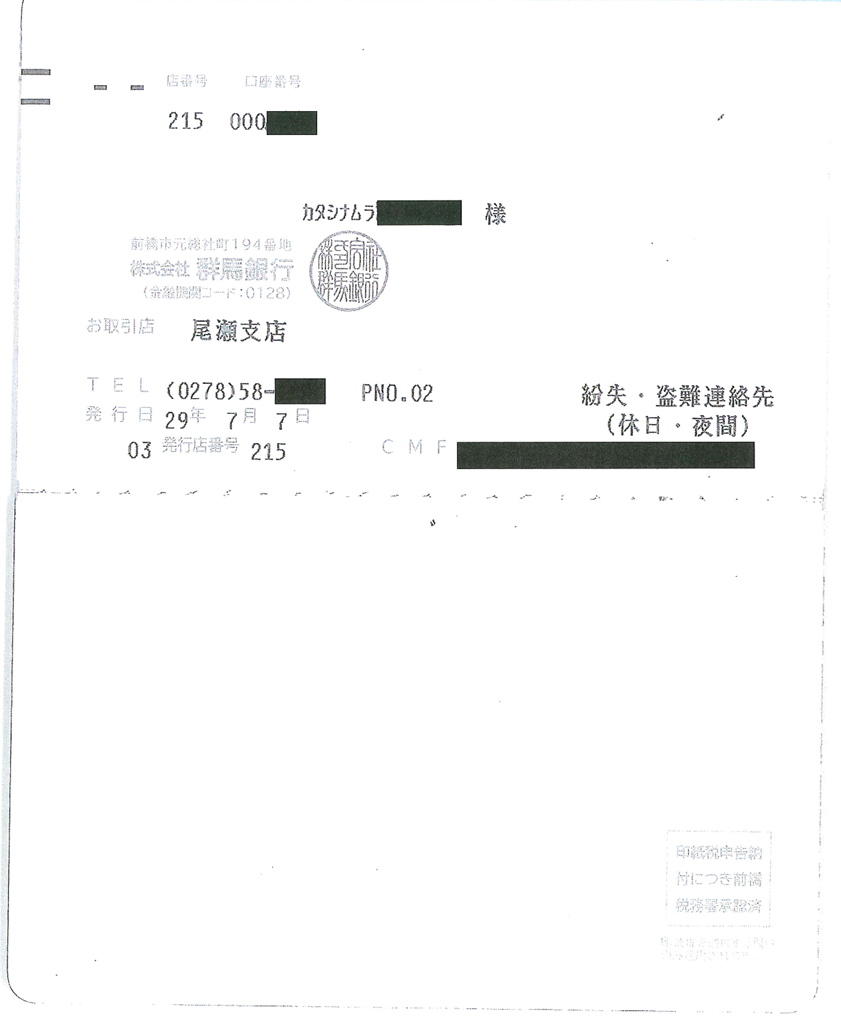 